Муниципальное дошкольное образовательное учреждение«Детский сад № 21»Консультация для родителей «Осень без простуды»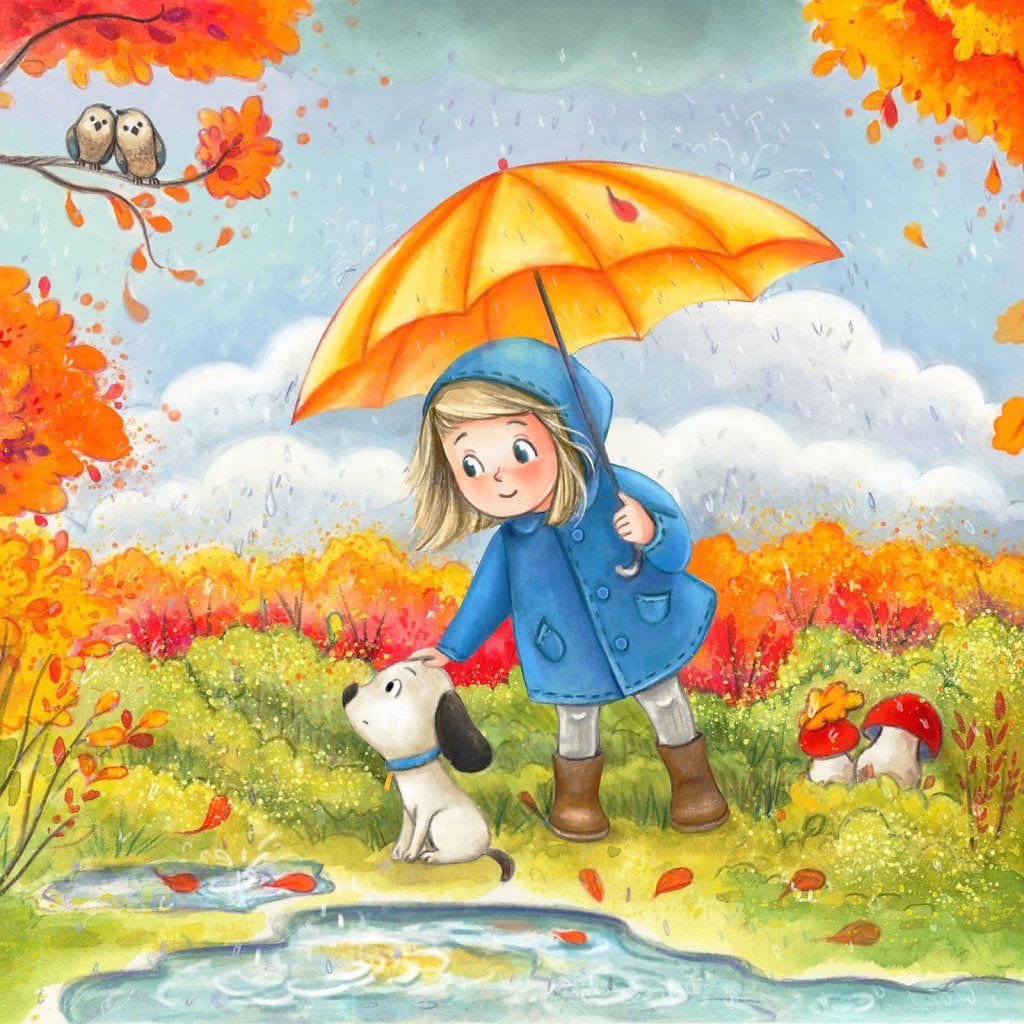 Подготовила Е.А. ЮсуповаСентябрь, 2023г.Вот и наступила золотая осень с дождями и прохладной погодой. Что сделать, чтобы ребенок не простудился в осенний период? Как не допустить элементарного насморка или вездесущего ОРВИ? Как с радостью прожить этот осенний период?Да, в общем, ничего нового или сверхъестественного вам и делать не надо.1. Проведите беседу со всеми членами семьи о проведения профилактических мероприятий дома. Лучший пример для ребенка - пример родителей!2. Проводите всей семьей интересные игры или путешествия в страну Здоровья.3. Прогулки в любую погоду. Пусть непродолжительные, но обязательные и систематические. Полюбовавшись красотой осенней природы, вы способствуете развитию движений ребенка и хорошему обмену веществ, а также успешной адаптации к сырому и влажному климату.4. Водные процедуры практически незаменимыми. Ониявляются универсальным средством расслабления всех мышц и успокоения нервов.5. Осенняя витаминизация детей. Примерный рацион «вкусных и полезных привычек» :• Ежедневно по утрам и вечерам пить чай с лимоном и съедать его с сахаром вместе с цедрой.• Приучите ребенка к чесноку, его можно просто мелко нарезать и посыпать его в тарелку с супом.• Детям нравится носить на шее «здоровые амулеты».6. Беседуйте с ребенком о правилах сохранения здоровья:• Учите ребенка закрывать нос и рот, когда находишься рядом с людьми, которые чихают и кашляют.• Перед едой мыть руки и высмаркивать нос.• Пользоваться только своими личными вещами (носовой платок, вилка, ложка).7. Основные требования к одежде ребенка:• Ноги должны быт сухие и теплые.• Голову всегда держим в тепле.Трудно? Нет! Лучшая защита от простуды осенью — её комплексная профилактика.Будьте здоровы!